COLEGIO EMILIA RIQUELME  TALLER EVALUATIVOCOLEGIO EMILIA RIQUELME  TALLER EVALUATIVOCOLEGIO EMILIA RIQUELME  TALLER EVALUATIVOCOLEGIO EMILIA RIQUELME  TALLER EVALUATIVO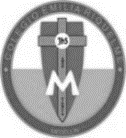 Nombres y Apellidos:           Nombres y Apellidos:           Nombres y Apellidos:           Nombres y Apellidos:           Fecha:  Asignatura: Ciencias socialesGrado:   4°Docente: Estefanía LondoñoDocente: Estefanía LondoñoObserva el video: https://www.youtube.com/watch?v=2wKsgM2QZfg y resuelve. 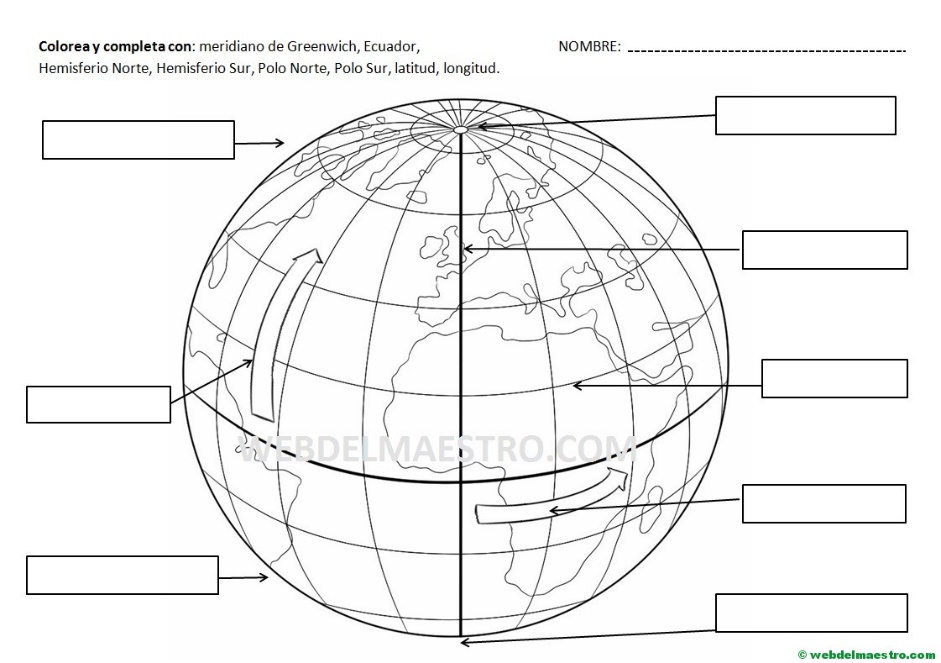 La longitud se mide de 0º a 180º en dirección Oriente y de 0º a 180º en dirección Occidente.
La latitud se mide de 0º a 90º en dirección norte y de 0º a 90º en dirección sur.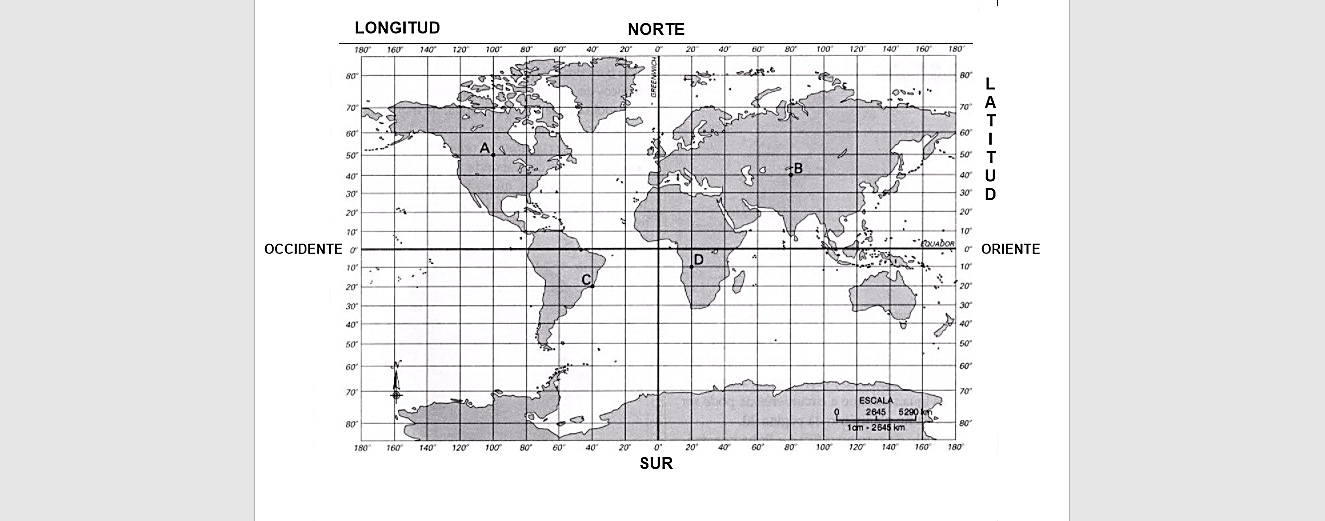 1. Observa muy bien el siguiente plano y encuentra la longitud y la latitud de cada uno de los siguientes puntos: Punto A: LONGITUD Occidente 100°              ______ y LATITUD Norte 50°___________________Punto B: LONGITUD _________________________ y LATITUD____________________________Punto C: LONGITUD _________________________ y LATITUD____________________________Punto D: LONGITUD _________________________ y LATITUD____________________________2. Dibuja 2 puntos en el plano con color rojo donde tú desees y escribe su LONGITUD y LATITUD.Punto 1: LONGITUD _________________________ y LATITUD____________________________Punto 2: LONGITUD _________________________ y LATITUD____________________________Observa el video: https://www.youtube.com/watch?v=2wKsgM2QZfg y resuelve. La longitud se mide de 0º a 180º en dirección Oriente y de 0º a 180º en dirección Occidente.
La latitud se mide de 0º a 90º en dirección norte y de 0º a 90º en dirección sur.1. Observa muy bien el siguiente plano y encuentra la longitud y la latitud de cada uno de los siguientes puntos: Punto A: LONGITUD Occidente 100°              ______ y LATITUD Norte 50°___________________Punto B: LONGITUD _________________________ y LATITUD____________________________Punto C: LONGITUD _________________________ y LATITUD____________________________Punto D: LONGITUD _________________________ y LATITUD____________________________2. Dibuja 2 puntos en el plano con color rojo donde tú desees y escribe su LONGITUD y LATITUD.Punto 1: LONGITUD _________________________ y LATITUD____________________________Punto 2: LONGITUD _________________________ y LATITUD____________________________Observa el video: https://www.youtube.com/watch?v=2wKsgM2QZfg y resuelve. La longitud se mide de 0º a 180º en dirección Oriente y de 0º a 180º en dirección Occidente.
La latitud se mide de 0º a 90º en dirección norte y de 0º a 90º en dirección sur.1. Observa muy bien el siguiente plano y encuentra la longitud y la latitud de cada uno de los siguientes puntos: Punto A: LONGITUD Occidente 100°              ______ y LATITUD Norte 50°___________________Punto B: LONGITUD _________________________ y LATITUD____________________________Punto C: LONGITUD _________________________ y LATITUD____________________________Punto D: LONGITUD _________________________ y LATITUD____________________________2. Dibuja 2 puntos en el plano con color rojo donde tú desees y escribe su LONGITUD y LATITUD.Punto 1: LONGITUD _________________________ y LATITUD____________________________Punto 2: LONGITUD _________________________ y LATITUD____________________________Observa el video: https://www.youtube.com/watch?v=2wKsgM2QZfg y resuelve. La longitud se mide de 0º a 180º en dirección Oriente y de 0º a 180º en dirección Occidente.
La latitud se mide de 0º a 90º en dirección norte y de 0º a 90º en dirección sur.1. Observa muy bien el siguiente plano y encuentra la longitud y la latitud de cada uno de los siguientes puntos: Punto A: LONGITUD Occidente 100°              ______ y LATITUD Norte 50°___________________Punto B: LONGITUD _________________________ y LATITUD____________________________Punto C: LONGITUD _________________________ y LATITUD____________________________Punto D: LONGITUD _________________________ y LATITUD____________________________2. Dibuja 2 puntos en el plano con color rojo donde tú desees y escribe su LONGITUD y LATITUD.Punto 1: LONGITUD _________________________ y LATITUD____________________________Punto 2: LONGITUD _________________________ y LATITUD____________________________Observa el video: https://www.youtube.com/watch?v=2wKsgM2QZfg y resuelve. La longitud se mide de 0º a 180º en dirección Oriente y de 0º a 180º en dirección Occidente.
La latitud se mide de 0º a 90º en dirección norte y de 0º a 90º en dirección sur.1. Observa muy bien el siguiente plano y encuentra la longitud y la latitud de cada uno de los siguientes puntos: Punto A: LONGITUD Occidente 100°              ______ y LATITUD Norte 50°___________________Punto B: LONGITUD _________________________ y LATITUD____________________________Punto C: LONGITUD _________________________ y LATITUD____________________________Punto D: LONGITUD _________________________ y LATITUD____________________________2. Dibuja 2 puntos en el plano con color rojo donde tú desees y escribe su LONGITUD y LATITUD.Punto 1: LONGITUD _________________________ y LATITUD____________________________Punto 2: LONGITUD _________________________ y LATITUD____________________________